Samedi 2Mars à 14 h 00 Rendez-vous au camping de Chouzé sur Loire	Reconnaissance pour le parcours.	 Pré-piquetage du parcours.	 Nettoyage du parcours.Mercredi 6mars à 17 h 00 : Rendez-vous au garage	Préparation de tout le matériel qui sera stocké dans le garage.Vendredi15 mars à 18 h 00 : Rendez-vous au garage	Chargement du matériel dans la remorque et le camion.Samedi 16 Mars – 9 h 30 : Rendez-vous au camping de Chouzé sur LoireResponsable du montage : Serge	Piquetage et mise en place des cibles avec vérification des distances.	Balisage complet : - Flèches direction numéro de cible		- Numéro de cible		- Ruban de balisage		- Mise en place affiches « STOP ».	Mise en place du fléchage accès / route au concours.	Fin d’installation du parcours vers 12 h.Dimanche 17 Mars – 8 h 00 :	Installation des dernières cibles près du camping.	 Montage des stands.	Installation de la buvette.	Installation et tenue du Greffe.	Mise en place des blasons sur le parcours.Mise en place des blasons : 4 personnesGreffe : 2 personnes :Ouverture à 9h00Buvette : 4 à 6 personnes : Ouverture à 8h30 - Merci de préciser vos créneaux horairesDémontage : Vers 17hResponsable du démontage : Jean-ClaudeMerci à toutes les bonnes volontés. Comme d’habitude, ce week-end se clôturera par un repas le dimanche soir à la salle des fêtes du « Pot Blanc ».N’oubliez pas de préparer des gâteaux vendus à la buvette,qui seront toujours bien appréciés par les archers, leur famille et les nombreux spectateurs.ORGANISATION DU TIR CAMPAGNELE DIMANCHE 17MARS 2019AU CAMPING MUNICIPAL DE CHOUZE SUR LOIRE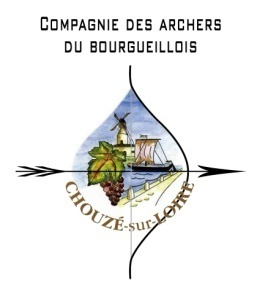 